Насекомые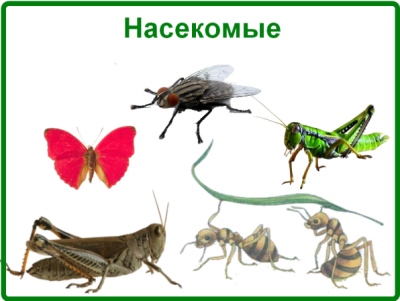 Обогащаем и активизируем словарный запас у детей. Закрепляем знание существительных: голова, усы, крылья, лапки, стрекоза, бабочка, кузнечик, гусеница, муха, червяк, клещ, комар, пчела, оса, жук, паук, муравей,  норка, улей, дупло, муравейник; прилагательных: черный, зеленый, разноцветный, длинный, короткий, скользкий, колючий, шершавый, пестрый, полосатый, усатый, мелкий, крупный, красивый, большой, маленький, высокий, низкий, ароматный, приятный; глаголов: прыгают, летают, сосут, кусают, жалят, звенят, жалят, собирают, пьют, гудят, звенят, надоедают, вредят, помогают, прячутся, засыпают, вылезают, трудятся, переносят, ползают;  наречий: высоко, низко, далеко, близко, впереди, позади, медленно, быстро.Дидактические игры«Один — много»Образование единственного и множественного числа существительных именительного и родительного падежей.Например: Стрекоза – стрекозы – много стрекоз и т.д.Бабочка                                              КузнечикГусеница                                            МухаЧервяк                                                КлещКомар                                                 ПчелаОса                                                     ЖукПаук                                                   Муравей«Скажи ласково»Образование уменьшительно-ласкательной формы существительных.Например: Стрекоза - стрекозкаГусеница                                            МухаЧервяк                                                КлещКомар                                                 ПчелаЖук                                                    Паук                     «Кто как передвигается?»Зеленый кузнечик прыгает, а полосатая пчела … (летает). Майский жук ползает, а маленький кузнечик …(прыгает).Большеглазая стрекоза летает, а трудолюбивый муравей …(ползает).Надоедливая муха летает, а красивая бабочка …(порхает).Маленький комар летает, а большой кузнечик….Красный муравей ползает, а прозрачнокрылая стрекоза ….Сильный муравей ползает, а беззаботный кузнечик ….«Каким бывает?»Жук  — маленький, легкий, блестящий, сверкающий, жужжащий;Бабочка – красивая, яркая, пестрая… Муравей – маленький, трудолюбивый, полезный… Кузнечик - … Пчела - … «Кто что делает?»Пчела – жужжит, летает, жалит, собирает нектар… Кузнечик – прыгает, стрекочет… 